Českomoravská kynologická jednotaKlub chovatelů teriérů (KCHT), Moravskoslezský klub chovatelů jagdteriérů CZ (MSKCHJGT) a  Klub chovatelů foxteriérů ve spolupráci s OMS ČMMJ Třebíč pořádají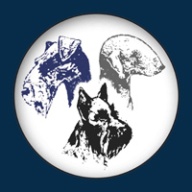 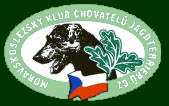 VII. MEMORIÁLMILOSLAVA  ŘÍHYKLUBOVÉ LESNÍ ZKOUŠKY A BARVÁŘSKÉ ZKOUŠKY HONIČŮSe zadáním titulů: Vítěz memoriálu, CACT, Klubový vítěz, CCTve dnech 14. a 15. října 2017v honitbě Jindřichovská obora, Jindřichov u Velké BítešeOrganizace zkoušek:                                                             Program zkoušek  (LZ 14.10.2017 a BZH 15.10.2017):Ředitel:                     Miloslav Říha                                        -   730   sraz účastníků v Kulturním domě v JindřichověSprávce:                    Věra Machátová                                    -   745   veterinární prohlídkaVedoucí skupin:        Členové MS Jindřichovská obora         -   800   slavnostní zahájeníRozhodčí:                  Deleguje ČMKJ Praha                          -  1600   ukončení zkoušek a vyhlášení výsledkůVeterinární dozor:     Provede delegovaný státní veterinární lékařZadávání titulů:Titul Vítěz memoriálu M.Říhy získá pouze pes(fena), který se zúčastní obou dnů zkoušek (LZ+BZH) s nejvyšším počtem bodů v I.ceně. Každé plemeno v pořadí 1.v I.ceně obdrží CACT, druhý v pořadí v I.ceně Res.CACT.Další titul je podmíněn členstvím v KCHT – Klubový vítěz a CCT pro 1.psa v pořadí v I.ceně.Tituly nejsou nárokové.Zadávání titulů platí pro plemena:JGT, FXD,FXH,AUT,BDT, BRT,BRA,CR,CT,DDT,GIT,SCT,IRT,JRT, KBT, LT,MT,NFT,NOT,PRT,SET,ST,SKY,WT,WHW.Všeobecná ustanovení:Vůdce předloží pořadateli průkaz původu psa, členové KCHT , MSKCHJGT  a KCHF budou mít u sebe platný členský průkaz. Na zkouškách se bude posuzovat pole ZŘ pro zkoušky lovecké upotřebitelnosti platného od 1.4.2014. Každý přihlášený vůdce je povinen tento ZŘ znát a řídit se jeho ustanoveními. Pořadatel neručí za škody způsobené psem, za zranění ani jeho ztrátu. Zkoušky se konají za každého počasí. Vůdce musí být myslivecky ustrojen. Veterinární opatření:Psi musí být klinicky zdraví. Háravé feny nebudou ke zkoušce připuštěnyPsi pocházející z ČR musí být vybaveni platným očkovacím průkazem (dle §96 veterinárního zákona) nebo platným pasem pro malá zvířata. Psi z členských zemí EU a třetích zemí musí splňovat podmínky dané nařízením Evropského parlamentu a Rady 998/2003 ze dne 26.5.2003.Psi, kteří neprošli ve stanovené době veterinární přejímkou, se nesmí akce zúčastnit. Prostory a zařízení, ve kterých se psi během akce zdržovali, musí být udržovány v čistotě a popřípadě po ukončení akce dezinfikovány. Tyto veterinární podmínky mohou být z nákazových důvodů kdykoliv změněny nebo zrušeny. Schválený řád ochrany zvířat ÚKOZ č.j. 37243/2005-11020, ze dne 23.2.2006. Tyto veterinární podmínky nenahrazují povolení obce ke konání akce.Startovat bude maximálně 18 teriérů. Bude-li přihlášeno méně teriérů, bude počet psů doplněn o jiná plemena, která nemohou soutěžit o CACT ani klubové tituly.Startovné je 1600,- pro členy klubů KCHT, KCHF a MSKCHJGT (nutno doložit členskou legitimací klubu a dokladem o zaplacení poplatků na rok 2017).Pro nečleny klubu je startovné 2000,-Kč. Při nástupu bude vybírán příspěvek na honitbu ve výši 200,- Kč. Uzávěrka přihlášek je 5.10.2017. K přihlášce je nutné připojit kopii průkazu původu a ústřižek od zaplacení startovného.Poplatek za startovné zasílejte společně s přihláškou složenkou typu „C“ na adresu:KCHT – Josef Machát, Pyšel 15, 67571 Náměšť nad OslavouMSKCHJGT – Miloslav Říha, Jindřichov 24, 59501 Velká BítešMyslivecké kynologii zdar!Miloslav Říha                                                           Vladimír Homolkaředitel zkoušek                                                         předseda OMS TřebíčIveta Novákovápředseda KCHFAlena Auerbach                                                Mgr.Michal Vitásek                                       předseda KCHT                                                    předseda MSKCHJGT